Муниципальное бюджетное дошкольное образовательное учреждение детский сад №12 «Октябренок»Конспект  ОД «Здравствуй, зимушка-зима».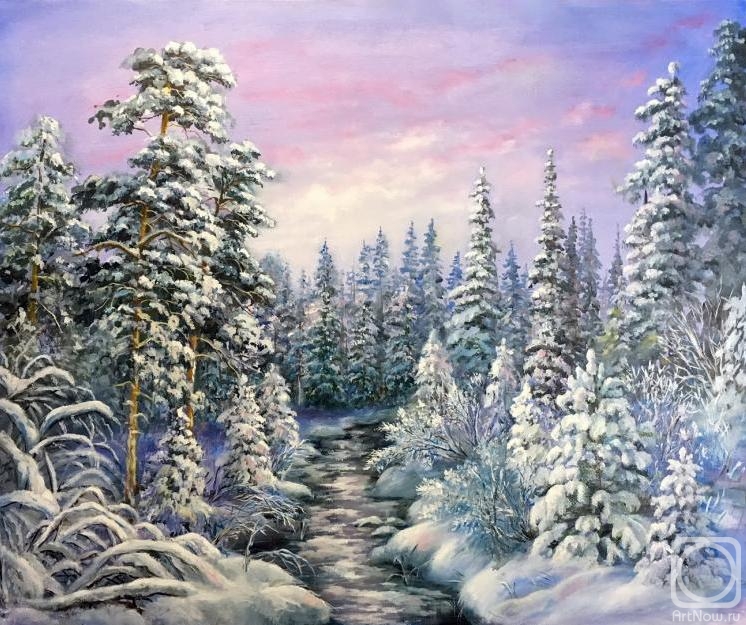 Подготовила: Уткина И.А.Педагог-психологг. Приморско-Ахтарск2023 г.Конспект  ОД «Здравствуй, зимушка-зима».Цели:• Развитие познавательных процессов;• Обобщение пройденного материала;• Развитие коммуникации, тонкой моторики рук и общей моторики.Оборудование:Игрушка снеговик, бумажные снежки на ниточках ; листы в клетку и простые карандаши на количество детей. бланки для задания «Найди пару»; бумага синяя, голубая; пена (белая, воздушные краски) ; салфетки; ватные палочки; гуашевые краски; кисточки.Ход занятия:Приветствие.Психолог : Возьмите за руки того, кто рядом с вами, ощутите тепло рук ваших друзей, которые будут вам добрыми помощниками, посмотрите им в глаза и улыбнитесь, передайте им своё хорошее настроение.Что за чудо-чудеса. Раз рука и два рука!Вот ладошка правая, вот ладошка левая.И скажу вам, не тая, руки всем нужны, друзья!Сильные руки не бросятся в драку.Добрые руки погладят собаку,Умные руки умеют лепитьЧуткие руки умеют дружить!Психолог. Ребята, отгадайте загадку.С каждым днем все холоднее,Греет солнце все слабее,Всюду снег, как бахрома, —Значит, к нам пришла. (зима)Психолог : Какая погода стоит зимой?Упражнение «Хорошо - плохо»Психолог. Вам нравится зима? Почему? Подумайте, хорошо ли, когда зимой много снега?(Ответы детей. Хорошо - красиво, можно кататься на санках, лыжах, лепить снежные сооружения, под снегом тепло растениям.Плохо - трудно проехать машиной, нужно много работать дорожным службам, ломаются ветви деревьев, много воды весной, наводнения, животным трудно найти пищу.)Дыхательная гимнастика «Снежинки»Психолог. В группу залетели снежинки, давайте подуем на них.Дети берут снежинки на ниточках и дуют на них, наблюдая за кружением снежинок.Мы веселые снежинки,Парашютики зимы.Подружились мы с ветрамиИ теперь летаем сами.Психолог : Ребята снежинки не просто к нам прилетели, они добрые пожелания с собой принесли. Давайте мы поделимся друг с другом этими пожеланиями.Игра «Снежинку нужно передать, добрые слова товарищу сказать.»Дети передают снежинку друг другу, с добрыми пожеланиями.Психолог : Кто-то к нам стучится. Кто же это, интересно? Отгадайте:Лепит детвора зимойЧудо с круглой головой:Ком на ком поставит ловко,Рот — дуга, и нос морковка,А два глаза — угольки,Да из веток две руки.Солнце вышло, он и сник.Кто же это? (снеговик)Психолог :Правильно! Это снеговик. Только ребята посмотрите какое настроение у нашего Снеговика (Ответы детей : Грустное, печальное.)Но Снеговик не хочет быть грустным. Он хочет быть весёлым, радостным! Давайте подарим ему улыбку!Графический диктант «Улыбка для Снеговика»*2 клетка вправо, *1 клетка вниз,*1 клетка вправо, *1 клетка вниз,*1 клетка вправо, *1 клетки вниз,*5 клетка вправо, *1 клетки вверх,*1 клетка вправо, *1 клетка вверх,*1 клетки вправо, *1 клетка вверх,*2 клетка вправо, *1 клетка вниз,*1 клетки влево, *1 клетка вниз,*1 клетка влево, *1 клетка вниз,*1 клетки влево, *1 клетка вниз,*7 клетка влево, *1 клетка вверх,*1 клетка влево, *1 клетка вверх,*1 клетка влево, *1 клетка вверх*1 клетка влево, *1 клетка вверх.Пальчиковая гимнастика.Психолог :Молодцы. Посмотрите какие замечательные улыбки! Наш Снеговик теперь весёлый и говорит нам спасибо! А теперь давайте сделаем для наших ручек зарядку.Раз, два, три, четыре, пять (загибаем пальчики)Мы во двор пошли гулять(указательным и средними пальчиками "идем" по столу)Снеговика мы там слепили (катаем ручками "комок")Птичек крошками кормили ("кормим птичек ")С горки мы потом катались(ведём указательным пальцем правой руки по ладони левой руки)А ещё в снегу валялись(кладём ладошки на стол то одной стороной, то другой)Все в снегу домой пришли (отряхиваем ладошки)Суп поели ("едим суп")Спать легли (ладошки под щечку).Психолог : Ребята, посмотрите какой теперь красивый Снеговик. Ему,обязательно, теперь нужен портрет, с новой улыбкой!«Портрет Снеговика».На пене для бритья пальцами и гуашью дети рисуют портрет снеговика.Снеговик. Ой, ребята, какие вы молодцы! Я тоже вам хочу сделать подарок! Я вам принёс варежки, чтобы вам не было холодно зимой. Да вот беда, Я нес подарки вам, и варежки все перепутались.Психолог : Поможем ему найти пару каждой варежки?Задание «Найди пару»Психолог : Найдите каждой варежке пару, соединяя их линией.Психолог : Нашли пары варежкам, согрелись, пора и поиграть.Логоритмическое упражнение «Снежная баба»Сегодня из снежного мокрого кома (наклон вперед, набирают снег, идут по кругу, катят перед собой воображаемый ком)Мы снеговика слепили у дома. (изображают формирование снеговика)Стоит снеговик наш у самых ворот. («Рисуют» руками три круга, начиная с маленького)Никто не проедет, никто не пройдет. (Грозят указательным пальцем сначала правой руки, потом - левой.)Знаком он уже всей детворе, (Идут по кругу, взявшись за руки)А Жучка все лает: «Чужой во дворе! (притоптывают на месте)Психолог : Давайте скажем снеговику «Спасибо» и «До свидания!» До новых встреч!Психолог : Итак, ребята, что мы делали сегодня на занятии? (ответы детей) Что больше всего понравилось? (ответы детей)Всем - всем - всем до свидания!